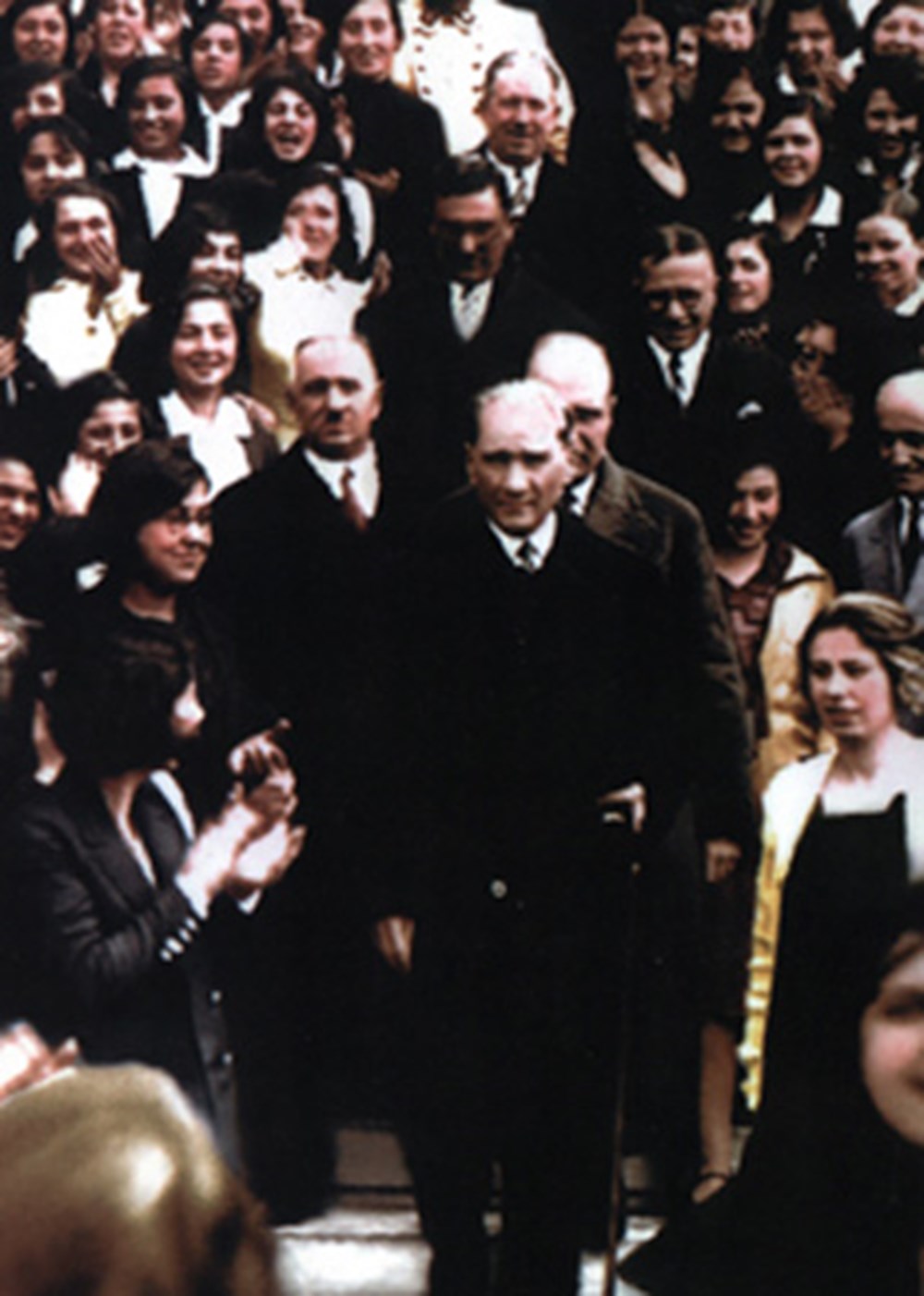 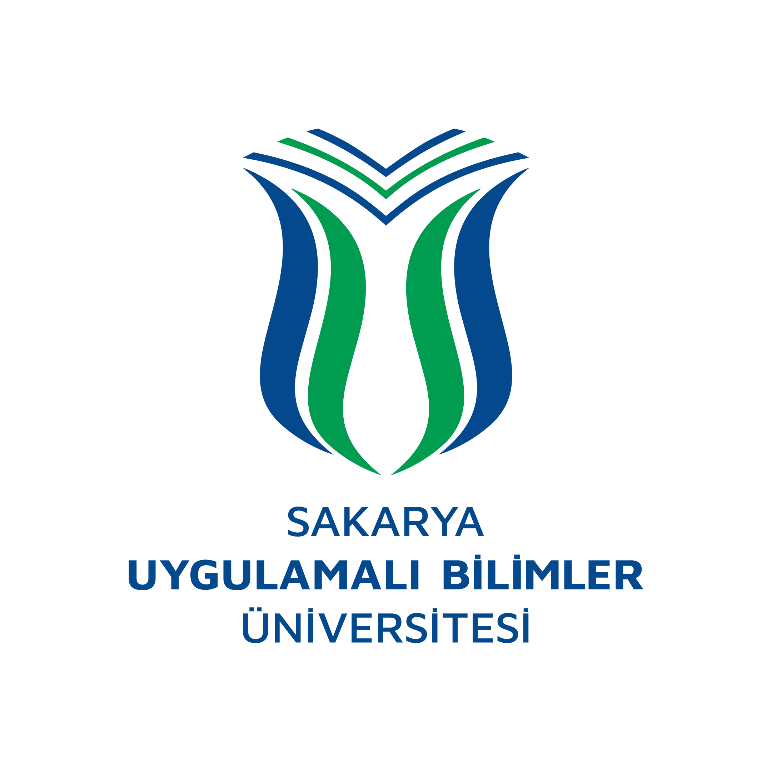 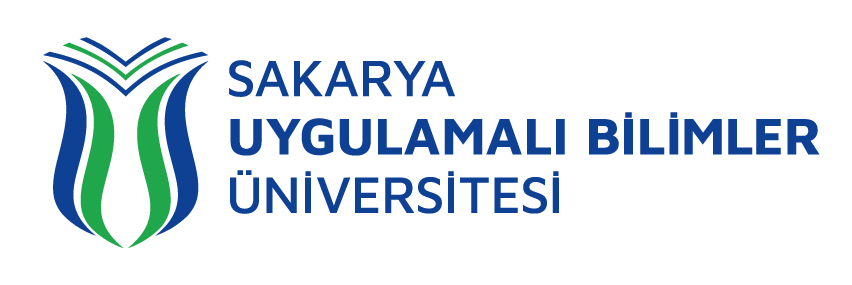 Bu kitabın; basım, yayın ve satış hakları Sakarya Uygulamalı Bilimler Üniversitesi’ne aittir. Sakarya Uygulamalı Bilimler Üniversitesi’nin izni alınmaksızın kitabın tamamı veya bir kısmı mekanik, elektronik, fotokopi, manyetik kayıt veya başka şekillerde çoğaltılamaz, basılamaz ve dağıtılamaz.Copyright © 2021The copyrights, publications and sales rights of this book belong to Sakarya University of Applied Sciences. No part of this book may be reproduced, printed, or distributed in any form or by any means, techanical, electronik, photocopying, magnetic recording, or otherwise, without the permission of Sakarya University of Applied Sciences.Sakarya Uygulamalı Bilimler Üniversitesi Ortak Dersler KoordinatörlüğüISBN: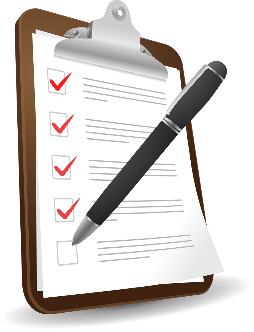 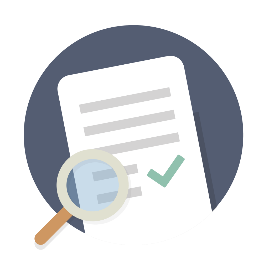 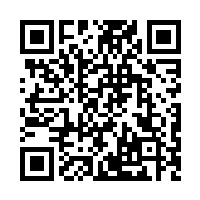 OSMANLI DEVLETİ’NİN BUHRAN DEVRİNE GENEL BİR BAKIŞ17. yüzyıldan 18. yüzyılın başına kadar olan dönem Osmanlı Devleti’nin Duraklama Dönemi olarak adlandırılır. Bazı tarihçiler duraklama dönemini Kanuni Sultan Süleyman’a kadar götürmektedir. Bazıları ise dönemin 1579’da Sokullu Mehmet Paşa’nın ölümünden sonra başladığını ifade etmektedir. Gerçekten de 16. yüzyılın ikinci yarısından itibaren Osmanlı sınırları dâhilinde devlet teşkilatı ve sosyal hayatta birtakım aksaklıklar baş göstermeye başlamıştır. Ancak bu aksaklıklar fetihleri ve devletin genişlemesini durduramamıştır. Bu nedenle 17. yüzyılın sonuna kadar yaklaşık yüz yıl süren bu dönemin Duraklama Dönemi yerine Buhran Dönemi olarak adlandırılması daha doğru olacaktır. Çünkü Osmanlı Devleti’nin fetih ve zaferlerinin duraklamadığı, ancak iç ve dış nedenlerden kaynaklı olarak devletin idari ve askerî teşkilatında, iktisadi ve sosyal hayatta bir buhran yaşandığı görülmektedir.Devletin en parlak yıllarını yaşadığı Kanuni Sultan Süleyman Dönemi’nden hemen sonra Sokullu’nun sadrazamlığı ve II. Selim’in padişahlığı sırasında, 1571’de yaşanan İnebahtı mağlubiyetine rağmen, Kıbrıs’ın fethi tamamlanmıştır. 1574’te Tunus ele geçirilmiş, 1578’de Fas’ta kazanılan el- Kasrü’l-kebir zaferiyle de Osmanlıların nüfuzu Kuzey Afrika’nın en batı ucuna kadar genişlemiştir.Aynı dönemde Osmanlılar doğu sınırlarını da genişletme çabası içerisine girmişti. Şah Tahmasp’ın ölümünden sonra zayıflamaya başlayan Safeviler (İran) üzerine 1578’de yürüyen Osmanlı ordusu, böylece 12 yıl sürecek olan Osmanlı- Safevi savaşını başlatmış oldu. Bu savaş sonunda Osmanlı topraklarının doğu sınırı Hazar Denizi’ne kadar genişledi. Şah Abbas, 1622’de Safevilerin kaybettiklerini geri almak üzere on yedi yıl sürecek bir savaş başlattı. Bu savaş sırasında Şah Abbas’ın ele geçirdiği yerler ise ölümünden sonra tahta geçen Şah Safi döneminde IV. Murat’ın bizzat idare ettiği seferlerde geri alındı. 1639’da imzalanan Kasr-ı Şirin Antlaşması ile de bugünkü Anadolu-İran sınırı çizilmiş oldu.Bu dönemde, Osmanlı Devleti geleneksel Doğu- Batı siyasetin yanında Kuzey siyaseti takip etmiştir. Devletin buraya yönelmesine 1594’ten itibaren başlayan Kossak saldırı ve yağmalamaları neden olmuştur. Kossaklar 1615, 1620 ve 1624 yıllarında İstanbul’un Karadeniz kıyılarına kadar inmeyi başarmıştır. Bu akınlar Osmanlı Devleti’ni büyük oranda zarara uğratmış, ülke içinde bu dönemde kıtlığın baş göstermesine de sebep olmuştur.Kossaklar, 1649’da yarı bağımsız bir devlet kurmuşlar ve 1654’te Rus Çarlığı’na bağlanmışlardı. Bu durum Osmanlı Devleti için Kossak tehlikesini daha da büyütmüş, bunun üzerine 1672’de Osmanlı orduları Lehistan seferine çıkmıştı. 1676’da imzalanan Zoravna Antlaşması ile Osmanlılara tabi olan Kossaklara Lehistan sınırları içinde kalan topraklarının geri verilmesi kararlaştırıldı.1593 yılından itibaren başlayan Osmanlı-Avusturya savaşları, 1606’da imzalanan Zitvatorok Antlaşması ile sonuçlandı. Osmanlı Devleti Avusturya karşısındaki üstünlüğünü anlaşma metninde de göstermekteydi. 1618’de Protestan ve Katolik pek çok Avrupalı devlet arasında başlayan Otuz Yıl Savaşları 1648’de imzalanan Vestfalya Antlaşması ile sona erdi. Osmanlı Devleti, Doğu Akdeniz’de hâkimiyetini sağlamak için 1645’te Girit Seferi’ni başlattı. Uzun muharebelerden sonra 1669’da Girit fethedildi. 1656’da Köprülü Mehmet Paşa kumandasında Limni ve Bozcaada alındı. 1662’de Osmanlı ordusu Erdel’e (Romanya) girdi. 1663’te Uyvar’ın (Slovakya) fethiyle batıdaki en geniş sınırlara ulaşıldı. 17. yüzyılın son çeyreğinde batıda, Katolik Habsburgların baskısından kurtulmak amacıyla Protestan Macarlar Osmanlı Devleti’nden yardım çağrısında bulundu. Bunun üzerine Osmanlılar, Merzifonlu Kara Mustafa Paşa önderliğinde 1683’te Viyana’ya ikinci bir sefer düzenledi. 1683 Nisan’ında yola çıkan ve Temmuz ayında Viyana’yı kuşatma altına alan Osmanlı ordusu, Leh kuvvetlerinin yardıma gelmesi üzerine bozguna uğrayarak geri çekildi. Viyana bozgunundan sorumlu tutulan Kara Mustafa Paşa ise Belgrat’ta idam edildi.Osmanlıların Viyana’da bozguna uğratılması Avrupa devletlerinin moralini yükseltti. Avusturya, Lehistan ve Venedik arasında Kutsal İttifak kurularak Osmanlılara karşı saldırıya geçti. Bu ittifaka 1686’da Ruslar da katıldı. Osmanlılar, 1697’de Zenta Bozgunu’ndan sonra barış yapmak zorunda kaldı. 1699’da imzalanan Karlofça Antlaşması ile Osmanlı Devleti Macaristan’dan çekildi. Bu antlaşmayla Osmanlı Devleti Balkanlar’da ve Ukrayna’da geniş çapta toprak kaybına uğradı.XVII. Yüzyıl Buhranı’nın SebepleriDuraklama adı verilen bu dönemde Osmanlı Devleti, II. Viyana Bozgunu’na kadar fetihlerini sürdürmüş; doğu sınırı Hazar Denizi’ne, batı sınırı Erdel (Romanya)- Uyvar’a (Slovakya) ulaşmıştı. Kuzey sınırı Batı Ukrayna’ya kadar dayanan, Kuzey Afrika’yı en batı ucuna kadar fetheden Osmanlı Devleti, Tunus, Kıbrıs ve Girit’i de hâkimiyetine almıştır. Ancak bu başarılarına rağmen Osmanlı Devleti, iktisadi ve sosyal hayatta meydana gelen dönüşümlerle birlikte güçlenen Avrupa’da meydana gelen bu gelişmelerden kaçınılmaz olarak olumsuz etkilenmiştir. Bu başarılara rağmen Osmanlı’nın askerî gücünün Avrupa karşısında eski ihtişamını ve kuvvetini büyük oranda kaybetmiş olduğu anlaşılmıştır. Öte yandan askerî zaferler kazanmak gayesiyle devletin bütün maddi kaynaklarının seferber edilmesi, zaten Avrupa’da yaşanan iktisadi gelişmeler karşısında zayıflamaya başlamış olan Osmanlı ekonomisini ciddi bir dar boğaza sokmuştur. Haçova, Osmanlı zaferiyle sonuçlanmıştır ancak Zitvatorok Antlaşması’yla Osmanlılar Macaristan’da Habsburg imparatorluğu ile eşit imparatorluklar olduğu ilkesini kabul etmek zorunda kalmıştır. Eğri ve Kanije dışında da bu zafer ganimet getirmemiştir. Safevilerle savaşta Osmanlılar Bağdat’ı almayı başarmıştır. Azerbaycan’ın Safeviler’de Irak’ın ise Osmanlılarda kalmasıyla bir Osmanlı-Safevi dengesi sağlanmışsa da 60 yıl süren bu savaş Osmanlı Devleti’ni iktisaden oldukça yormuştur. 25 yıllık mücadelenin sonunda Girit alınmıştır ancak bu savaşta Osmanlı deniz gücünün Avrupa denizciliğine göre geri kalmış olduğu ortaya çıkarken uzayan savaş Hazine’yi tüketmiştir. Batı Ukrayna Osmanlılara bağlanmış olmasına rağmen kısa bir süre sonra Osmanlılar buradan çekilmek zorunda kalmıştır. 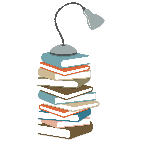 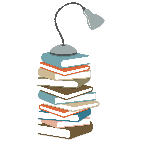 Avrupa’nın Roma İmparatorluğu’nun yıkılışından itibaren kaydetmiş olduğu gelişmeyi incelemeden ve göz önünde bulundurmadan Osmanlı Devleti’nin 17. yüzyılda yaşadığı buhranı anlamak ve kavramak mümkün değildir. Avrupa, 11. yüzyılda kuvvetli siyasi birliğin bulunmadığı derebeylikler görüntüsünden, 14. yüzyıldan itibaren hızla kurtularak merkezileşmeye başlamıştır. Mutlak hükümdarlık rejimlerinin güç kazanmasıyla birlikte, 16. yüzyılda, Avrupa’da sömürgecilik hareketi başlamış ve Osmanlı yönetimince asla benimsenmeyecek olan bu yöntem Avrupa’ya büyük zenginlik getirmiştir. Kilisenin birliğinin sarsılmasıyla birlikte yaşanan Reform ve Rönesans devirleri, 17. yüzyıldan itibaren Aydınlanma Çağı’na girilmesine; bilim, teknoloji, felsefe ve kültür alanında Avrupa’nın büyük aşamalar kaydetmesine yol açmıştır. Teknolojik gelişmelerin nimetlerini askerî alanda toplayan ve sömürgelerden elde edilen gelirlerle hazinelerini dolduran Avrupalı devletler, 17. yüzyıldan itibaren Doğu’nun büyük imparatorluğu Osmanlılara karşı büyük bir avantaj elde etmiştir. Osmanlı Devleti ise rakiplerinin sağladığı bu gelişmeler karşısında rekabet edemeyerek eski iktisadi ve askerî gücünü kaybetmeye başlamıştır. Bu durum, devlet teşkilatında ve sosyal hayatta da bozukluların baş göstermesine yol açmıştır. Avrupa’daki gelişmelere paralel olarak yaşanan bu buhranının sebeplerini şöyle sıralamak mümkündür:Avrupa’nın kuvvetli merkezî hükûmetler kurması, sömürgecilik yoluyla zenginleşmesi ve bilim, teknoloji, felsefe ve kültür alanında büyük gelişmeler kaydetmesi.Coğrafi Keşiflerle İpek Yolu gibi Osmanlıların hâkimiyetindeki eski ticaret yollarının önemini kaybetmesi.Hanedan ve devlet adamlarının iyi yetişmemiş olması.Merkezî otoritenin zayıflaması ve iltizam sistemine geçişle birlikte mültezimlerin (vergi tahsildarları) köylü üzerindeki baskıyı artırması üzerine yoksulluk ve isyanların artması. (Celali İsyanları vb.)Yeniçeri Ocağı’nın ve askerlik teşkilatının bozulması, savaşta elde edilen ganimetlerinin azalması.Devletin sınırlarının genişlemesiyle birlikte merkezî otoritede yaşanan sorunlar. Yüzyılın başında Osmanlı devlet adamlarının pek çoğu son 15 yıl dört cephede savaşıldıktan sonra 1699’da imzalanan Karlofça Antlaşması’yla alınan kötü sonuçlar sebebiyle önce devletin iç durumunun düzeltilmesi gerektiği fikrinde birleşmişti. Çünkü ancak bu şekilde devletin kaybettiği toprakların geri alınmasının mümkün olabileceğine inanılmaktaydı. Öte yandan Kapıkulu askerleri 1703’te isyan etmiş ve Edirne Vakası olarak anılan bu olayda II. Mustafa tahttan indirilerek Şeyhülislam Feyzullah Efendi de öldürülmüştü. Edirne Vakası, Osmanlı devlet adamlarına iç meselelere eğilmenin artık kaçınılmazlığını ve yapılacak ilk işin de merkezî otoriteyi güçlendirmek olduğunu açıkça göstermişti.OSMANLI DEVLETİ’NDE BUHRAN, YENİLEŞME VE EKONOMİK BAĞIMLILIK SÜRECİ (1700-1838)II. Mustafa’dan sonra tahta çıkan III. Ahmet (1703-1730) iç ve dış siyasette barış ortamını korumaya özen gösterdi. Ancak Rusya’nın (baskı ve tecavüzleri neticesinde) Osmanlı Devleti, Rusya ile savaşmaya mecbur kaldı. Rusya’nın Orta Asya’daki yayılma siyaseti ve Balkanlar’da yürüttüğü Slavlaştırma hareketi tehlikeli boyutlara ulaşması üzerine 1711 Baharında başlayan Prut savaşıyla Rus ordusu bozguna uğratılarak Azak Kalesi geri alındı. Hemen ertesinde 1715’te Venedik ile yapılan savaştan sonra da Mora yeniden Osmanlı hâkimiyetine geçti. Savaşlarda kazanılan bu başarılara rağmen diplomatik görüşmelerde aynı başarı gösterilemediği gibi 1715-1718 yılları arasında süren Avusturya savaşında ise Osmanlı Devleti mağlup olarak 21 Temmuz 1718’de Pasarofça Antlaşması’nı imzalamak zorunda kalmış ve Sırbistan’ın önemli bir kısmını kaybetmişti.Lale Devri (1703-1730)Osmanlı Devleti, artık kaybettiği toprakları geri alma umudunu tamamıyla kaybetmeye başlamıştı. Böylece mutlak bir barış siyaseti izlenerek devletin iç yapısında bazı düzenlemelerin gündeme geleceği Lale Devri’ne girilmiş oldu. 1718- 1730 yılları arasını kapsayan bu yenileşme dönemine, İstanbul’da yoğun olarak lale yetiştirilmesinden ve lalelerin dünyaya yayılmış olmasından dolayı bu isim verilmişti. III. Ahmet döneminde devlet erkânı, Pasarofça yenilgisinden sonra Avrupalıların üstünlüğünün nedenlerinin araştırılması gereği üzerinde durarak Osmanlının Avrupa tarzındaki ilk yenileşme hareketini başlattı. Bu amaçla Damat İbrahim Paşa döneminde Avrupa’ya gönderilen elçilerin sayısı artırıldı. Bu elçiler diplomatik ilişkileri sürdürmenin yanı sıra Avrupa’nın kültür, sanat, sanayi, tarım ve askerîyesi hakkında incelemeler de yaparak Saray’a raporlar sunmaya başladı. 1720-1721 yılları arasında Paris’te bulunan Yirmi Sekiz Mehmet Çelebi’nin raporu bu raporlar içerisinde en dikkat çekenidir.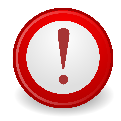 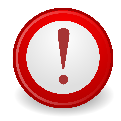 Bu dönemde imalathaneler açılarak Batı tarzı üretim biçimine ağırlık verildi. Osmanlının temel ihracat maddesi olan yünün yerini pamuk almıştır. İthalata, Avrupa’ya olan bağımlılığı azaltmak için kaliteli kumaşların İstanbul’da üretimine geçilmiştir. 1709’da da devlet işletmelerinde kullanılmak üzere yelken bezi üretimine başlandı. 1720’de pahalı ipek kumaş üretimine başlanmış, ancak bu alanda istenen başarı elde edilememiştir.Yine bu dönemde tercüme heyetleri kurularak Arapça, Farsça ve Batı dillerinden eserler tercüme edilmiştir. Macar asıllı bir Türk olan İbrahim Müteferrika, Damat İbrahim Paşa’nın izniyle 1729’da Müslümanlar arasında ilk matbaayı kurmuştur. Lale Devri’nde mimarlık alanında da pek çok yenilik yaşanmıştır. Bu dönemde zengin süslemeli ve görkemli çeşmelerin bulunduğu yeni bir mimari biçim yaygınlık kazanarak Avrupa mimarisinden etkiler taşıyan çok sayıda köşk yapılmıştır.Ne var ki, bu dönemin yenilikleri buhranın aşılmasına yönelik olarak yapılmış köklü yenilikler olamamıştır. Batı’daki yenilikleri inceleyen Osmanlı devlet adamları bilimsel, kültürel, askerî ve teknolojik yeniliklerden daha çok Avrupa’nın saray yaşamının gösteriş ve görkemini Osmanlı ülkesine getirme eğilimi göstermiştir. Saray’ın güttüğü bu politika halk arasında yoksulluk ve sıkıntıları artmıştır. Damat İbrahim Paşa halkın yükünü azaltmak üzere 1723’te İran’a sefere çıkılmasına karar vermiştir. Gerçekten de bu yıllarda Safeviler çökmek ve parçalanmak üzeredir ve Osmanlıların Safevi Devleti’nin bu zayıf durumundan faydalanması ihtimali yüksektir. 1723-1725 yılları arasında süren İran Seferi’nde Batı İran tamamen ele geçirilmiştir. Bu zafer halkın moralini yükseltmiş olsa da çok geçmeden 1729’da, II. Tahmasb Batı İran’ın pek çok bölgesini yeniden ele geçirmiştir.İran Seferi’nin son aşaması İstanbul’da, Lale Devri’ni sona erdirecek bir isyanın patlak vermesine sebep olmuştur. Halkın ekonomik sıkıntısına ve yüksek enflasyona rağmen Saray erkânının geceli gündüzlü devam eden ziyafet ve eğlenceleri üzerine fakir esnaf, (bir hamam hademesi) olan Yeniçeri Patrona Halil etrafında toplanarak isyan etmiştir. “Artık köşk inşa edilmemesi” talebiyle gelişen isyan sırasında Sadabad Sarayı’nın da içinde olduğu 120’yi aşkın köşk üç günde yakılmıştır. III. Ahmet, Sadrazam Damat İbrahim Paşa’yı azletmiş olmasına rağmen isyan yatışmamış, padişah tahtan feragat etmek zorunda kalmıştır. 1 Ekim 1730’da I. Mahmut tahta geçmiştir. I. Mahmut Dönemi (1730-1754)Osmanlılar III. Ahmet döneminde elçiler aracılığıyla tanık oldukları Avrupa tarzı yenilikleri kendi devlet adamları eliyle yüzeysel ve plansız bir şekilde uygulamaya çalışmıştı. Her ne kadar bu dönemde ordunun modernizasyonu için bir Fransız subay getirtilmişse de “askerî alandaki yeniliklerini uygulamak üzere Avrupalı uzmanların getirtilmesi” düşüncesi I. Mahmut döneminde daha yoğun ve planlı bir politika olarak kendini göstermiştir. Bu uzmanlardan ilki Fransız soylularından olan ve daha sonra Müslüman olarak Ahmet ismini alan Humbaracı Ahmet Paşa’dır. Asıl ismi Claude- Aleksandre Comte de Bonnevale olan Ahmet Paşa, 1729’da Avusturya’dan kaçarak Osmanlıya sığınmıştı. Patrona Halil İsyanı’ndan sonra ordu ıslahatı hakkında Saray’a bir rapor sunan Ahmet Paşa, 1731’de İstanbul’a çağırılarak Humbaracı Ocağı’nın başına getirilmişti. Burada Avrupa tarzında yenilikler yapmak isteyen Ahmet Paşa “maaşların düzenli ödenmesi, emeklilik sisteminin kurulması ve Yeniçerilerin birliklere bölünerek kendisinin yetiştireceği subaylar komutasına girmesi” gibi radikal çözümler önermiş, ancak faaliyetleri yalnızca Humbaracı Ocağı’nın ıslah edilmesiyle sınırlı kalmıştı. Ocak, Avrupa tarzında düzenlenmiş ilk Osmanlı kurumu olmuştur. Fransa ve Avusturya askerî yöntemlerine göre düzenlenen Ocak’ın üniformaları da geleneksel Osmanlı giysisinden farklıydı. Humbaracı Ahmet Paşa, döneminin çok önemli bir yeniliğine daha öncülük ederek 1736’da topçu askerlerinin eğitimi için Hendesehane’yi (Kara Mühendishanesi) kurmuştu.III. Mustafa Dönemi (1757-1774)I. Mahmut’un 1754’te vefatından sonra tahta 55 yaşındaki kardeşi III. Osman geçmişti. Kısa süreli hükümdarlık döneminde iç ve dış politikada kayda değer bir gelişme sergileyemeyen III. Osman’ın 30 Ekim 1757’de ölümünden sonra Osmanlı tahtına 41 yaşındaki III. Mustafa geçmişti. Sultan’ın dönemin Sadrazamı Mehmet Ragıp Paşa ile birlikte izlemiş olduğu barışçı, dengeli ve tutarlı politika neticesinde Hazine gelirleri artırıldı; vakıflara, tımarlara ve iltizamlara sıkı denetim getirildi; ticaretin geliştirilmesi yoluna gidildi; Saray masrafları kısıldı ve askerî alanda bazı yenilikler yapıldı.Ancak Ragıp Paşa’nın 1763’te ölümünden sonra barış ortamı 1768 Osmanlı Rus savaşıyla sona erdi. Rusya’nın Lehistan’ı işgal etmesi üzerine Osmanlı Devleti Rusya’ya sert bir nota göndermiş ve Rusya’nın geri çekilmemesi üzerine Osmanlı-Rus savaşı başlamıştı. Osmanlı ordusunun yenilgisiyle sonuçlanan bu savaş 1774’te Küçük Kaynarca Antlaşması ile sona erdi. Küçük Kaynarca Antlaşması Osmanlı Devleti’nin Karlofça’dan sonra imzaladığı en ağır ikinci antlaşmadır. Antlaşma Osmanlıların toprak kaybından ziyade hukuk, ticaret ve diplomasi alanında aldığı en büyük yenilgidir. Ruslar kazandıkları bu zaferle Karadeniz’e yerleşmiş ve Osmanlı’nın Ortodoks tebaasının haklarının koruyuculuğuna soyunmuştur. Ruslar antlaşma hükümlerine göre İstanbul’da bir Ortodoks kilisesi kurma hakkı da elde etmiştir. Bu antlaşmayla aynı zamanda İstanbul’da daimi bir elçilik ve istedikleri şehirlerde de konsolosluk açma hakkına sahip oluyordu. Rus ticaret gemilerinin Boğazlardan geçişi serbest hâle gelirken antlaşma hükümlerine göre Osmanlılar Rusya’ya üç yılda 4 milyon ruble (on beş bin kese) savaş tazminatı ödemeyi de kabul ediyordu.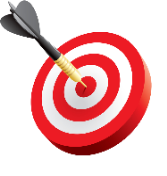 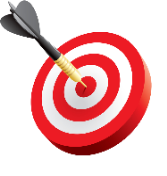 Osmanlı Devleti, Küçük Kaynarca Antlaşması ile Kırım’ı kaybetmekle birlikte Kırım tatarlarının dinî meselelerini vesile ederek bölge ile bağını devam ettirmeye çalışacaktı. Küçük Kaynarca Antlaşması, Rus ordusunun Osmanlı topraklarından çekilmesini sağlamışsa da Osmanlı Devleti açısından bedeli çok ağır olmuştu. Çar Petro döneminden bu yana orduyu Avrupa tarzında yenileyen Ruslar karşısında alınan bu yenilgi, Osmanlı devlet adamlarına ordunun aynı şekilde bir yenileşmeye kaçınılmaz ve hızlı bir şekilde ihtiyacı olduğunu bir kez daha gösterdi.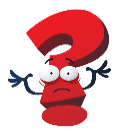 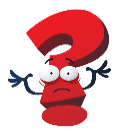 ÖzetOsmanlı Devleti’nin klasik dönemi genel anlamda Kanuni dönemi ile bitirilse de yüzyılın sonuna kadar fetihler devam edebilmiştir. 1571’de Kıbrıs’ın fethi tamamlanmış, 1574’te Tunus alınmıştır. Doğuda İran ile sınırlar 1639’da Kasrı Şirin anlaşmasıyla netleştirilmiştir. 1656’da Limni ve Bozcaada alınmış, 1669’da Girit fethedilerek deniz sahasında da başarıların devam ettiği görülmüştür. 1663’te Uyvar fethedilerek batıda bugünkü Slovakya sınırına ulaşılabilmiştir. Ancak bu başarıların Köprülü Mehmet Paşa, Köprülü Fazıl Ahmet Paşa gibi kuvvetli devlet adamlarının yönetiminde gerçekleştirildiğine dikkat edilmelidir. Bu başarılara karşın ordunun vurucu güç olma özelliğini önemli ölçüde kaybettiği görülmektedir. Bu seferlerin uzun sürmesine paralel olarak devlet hazinesinin de kaynaklarını da son derece zayıflatmış olduğunun altı çizilmelidir. XVI. yüzyılın sonlarındaki Haçova Savaşı’nda yeniçerilerin savaş sahasını terk etmelerinin şoku ile olaya bakarak mevcut nizama çeki düzen vermek ihtiyacını dillendirmeye başlayan Osmanlı aydınları durumu yozlaşma ve bozulma olarak teşhis etmişlerdir. devlet idaresinde köklü uygulamaların terk edilmesinin yanı sıra askerî teknolojide geri kalmışlığa dikkat çekilmiştir. Ordu mensuplarının doğrudan yararlandığı toprak sisteminin bozulması, bürokratların günlük çıkarlarını gözetmeleri, rüşvetin artması, işlerde kaliteyi gözetmekten vazgeçilmesinin yanı sıra temel eğitim kurumları olan medreselerdeki bozulma gibi temel aksaklıklara dikkat çekmişlerdir. Gerçekten de asrın başında batı dünyasında görülmeye başlayan coğrafi keşifler ve bunların ilgili ülkelere mali getirisi, bilim ve sanat alanındaki köklü anlayış değişikliklerine mukabil Osmanlı Devleti’nin bilhassa Fatih döneminden sonra içine girdiği “elde edilen başarıları, çıkılan zirveyi muhafaza etmek” düşüncesinden kaynaklanan durağanlık bir asırlık süre sonunda ülkenin ekonomik, idari ve askerî buhran içine düşmesine yol açmıştır. Bu dönemde girişilen ıslahat çabalarına mukabil devlet yönetiminin topyekûn bir değişime inanarak sonuna kadar gitme noktasına gelmediklerinin altı çizilmelidir. Lale çiçeği ve soğanı etrafında şekillenen zevk ü sefa tartışmalarına mukabil bu dönemde Avrupa devletlerinin üstünlüğünün nedenlerini araştırmak ihtiyacını hissetmişlerdirDeğerlendirme Soruları1. Osmanlı Devletinin 16. yüzyılın sonundaki durumunu aşağıdakilerden hangisi karşılar?a. Zirve			b. Buhran			c. Duraklama		d. Başarılı			e. Gerileme2. Kıbrıs’ın Osmanlı Devletince fethi hangi padişah döneminde gerçekleşmiştir?a. IV. Murat			b. IV Mehmet			c. III. Muratd. II. Ahmet			e. II. Selim3. Osmanlı Devleti en parlak zamanını hangi padişah döneminde yaşamıştır?a. Yavuz Sultan Selimb. II. Beyazıtc. III. Muratd. Orhan Gazie. Kanuni Sultan Süleyman4. Lale Devri hangi yıllar arasındadır?a. 1730-1756			b. 1718-1730			c. 1766-1774d. 1708-1721			e. 1830-18565. Osmanlı Devletinde ilk Müslüman matbaasını kim kurmuştur?a. Agah Efendib. Damat İbrahim Paşac. İbrahim Müteferrikad. Şinasie. Abdullah EfendiYararlanılan KaynaklarAkyıldız, Ali, Osmanlı Bürokrasisi ve Modernleşme, İstanbul 2004.Berkes. Niyazi, Türkiye’de Çağdaşlaşma, İstanbul, 1978.Beydilli, Kemal, Türk Bilim ve Matbaacılık Tarihinde Mühendishane, 	İstanbul 1994.Beydilli, Kemal, “Küçük Kaynarcadan Tanzimat’a Islahat Düşünceleri” 	İlmi Araştırmalar Dergisi, Sayı 8, (1999) s.25-64.Beydilli, Kemal, 1790 Osmanlı-Prusya İttifakı (Meydana Gelişi-Tahlili-	Tatbiki), İstanbul 1984.Finkel, Caroline, Rüyadan İmparatorluğa Osmanlı, İstanbul 2004.Hatipoğlu, Murat, Yunanistan’daki Gelişmeler Işığında Türk-Yunan 	İlişkilerinin 101 Yılı 	(1821-1922), Ankara 1988.İhsanoğlu, Ekmeleddin, (Editör): Osmanlı Devleti Tarihi, C.I, İstanbul 1999.	İnalcık, Halil, Osmanlı İmparatorluğu Klasik Çağ (1300-1600) 	(Çeviren:Ruşen Sezer), Yapı 	Kredi Yayınları İstanbul 2003.Karal, Enver Ziya, Selim III’ün Hatt-ı Hümayunları -Nizamı Cedit-, Ankara 	1988.Kreiser Klaus - Neumann Christoph H., Küçük Türkiye Tarihi, İstanbul 2008.Kunt, Metin, “Siyasal Tarih (1600-1789)”, Türkiye Tarihi III, (Yayın 	Yönetmeni: Sina Akşin), İstanbul 1989.Kuran, Ercüment, Avrupa’da Osmanlı İkamet Elçiliklerinin Kuruluşu ve İlk 	Elçilerin Siyasi 	Faaliyetleri (1793-1821), Ankara 1988. Tarih III, 	Devlet Matbaası, İstanbul 1933.Sarıcaoğlu, Fikret, Kendi Kaleminden Bir Padişahın Portresi Sultan I. 	Abdülhamid, İstanbul 	2001.Sarıyıldız, Gülden, Hicaz Karantina Teşkilatı (1865- 1914), Ankara 1996.Tanör, Bülent., Osmanlı-Türk Anayasal Gelişmeleri (1789-1980), İstanbul 	2006.Yalçınkaya M. Alaaddin, “XVIII. Yüzyıl: Islahat, Değişim ve Diplomasi 	Dönemi (1703-	1789), Türkler, Cilt 13, Ankara 2002